             About the Plastic Housing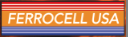 The housing and other plastic parts are made using 3-D printers. I use high quality machines and software.But, small strands of fly-away plastic sometimes get impressed into other areas.This causes the finish to appear rough in some places, but it is normal.I’ve chosen to use this method in order to keep the prices down. Injection molding would easily double the cost.